Сценарий на праздник осени «Если б Осень потерялась»Сценарий для старшей группы детского сада     Дети и ведущая под музыку заходят в зал. 
    Дети рассказывают перекличку. 1. Вдаль убежало горячее лето, 
Тёплые дни растворяются где-то, 
Где-то остались лучи золотые, 
Тёплые волны остались морские! 2. Где-то остались леса и дубравы, 
Ягоды, фрукты, деревья и травы. 
Ну, а теперь – только листья желтеют 
И опадают, как только умеют! 3. Дождь золотой по аллее гуляет, 
Дождь голубой мне в окно ударяет – 
Осень струится по лужам и стёклам, 
Улица наша уже вся промокла! 4. Мокнут деревья, и мокнут машины, 
И светофоры, и магазины! 
Дождь напевает нам песню свою, 
Я вам тихонько её пропою!     Дети поют песню «Осень» /доп. 1/, потом садятся на места. 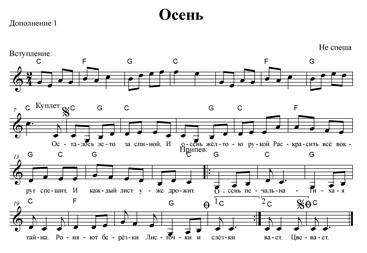 Осень 
Осталось лето за спиной, 
И осень жёлтою рукой 
Раскрасить всё вокруг спешит, 
И каждый лист уже дрожит. Припев: 
Осень печальна – 
Тихая тайна. 
Роняют берёзки 
Листочки и слёзки. 
Осень туманна, 
Дождь беспрестанно, 
Лист опадает, 
Ковром укрывает. Цветы погасли и трава, 
Пришли на смену холода. 
И грусть крадётся по лесам, 
Хоть мы не звали в гости к нам. Припев. Ребёнок: 
Если б Осень потерялась, 
Чтобы лето нам осталось, 
Чтобы сразу в зиму – прыг 
За один могли б мы миг!     Под музыку появляется Злой Волшебник (переодетый взрослый). Волшебник:
Я – Волшебник Злой, могучий. 
Соберу сейчас я тучи, 
Всю осеннюю листву 
Я с собою заберу! 
Не хотите Осень, дети? 
Так не быть же ей на свете! 
Будет сразу вам – зима! 
Холод, лёд и снега – тьма!     Волшебник под музыку и свист исчезает. 
Дети поют и танцуют Осенний хоровод /доп. 2/, садятся на места. Вед.: Так давайте же плясать,Холод, стужу прогонять.Вы, ребята, все вставайтеИ зарядку начинайте!     *Зарядка. (после дети садятся, а выходят все зверушки) Белочка: 
Как из лета в зиму сразу? 
Не успела я запасы 
Так в дупло себе собрать! 
Что, придётся голодать? Зайчик: 
Пред зимою я линяю – 
Шубку серую меняю, 
А теперь меня Лисица 
Быстро словит! Не годится! Медведь: 
Время спать, а мне не спится! 
Это просто не годится! 
Не готов ко сну Медведь… 
Хоть бы лечь и захрапеть! Сорока: 
Не спешит к нам Дед Мороз, 
Опечален он до слёз: 
Не успел найти подарки, 
Хоть подарков и не жалко, 
Но мешок он не собрал, 
А спешит уже на бал!       Зверушки уходят печальныеВед.: Зверушки все перепутали… Да, ребятки? Бал у нас не новогодний, а какой? (ОСЕННИЙ) Конечно же осенний! А мы готовы к нему?И  выходят печальные дети. Девочка: 
Да и мы ведь не готовы, 
Танцев мы не знаем новых, 
Нам без Осени нельзя! 
Что подскажете, друзья? 
Мальчик: Осень ждём, вернись скорей, 
В тёплый круг своих друзей! 
Ну-ка, музыка, звучи! 
Ну-ка, Осень, приходи!       Выходит Осень. Танцует и здоровается: Осень: Здравствуйте, ребята, не грустите…                                                                                                      С листочками танцевать выходите!*Танец с листочкамиВедущая: 
Кто расскажет пару строк – 
Интересный нам стишок?      Дети по очереди рассказывают стихи про Осень. Осень: 
Своими стихами Вы меня освободили 
И на место возвратили: 
Между летом и зимой 
Вновь вернулась я домой, 
В настроении чудесном 
От друзей своих прелестных! 
Будем дружно поживать, 
Будем весело играть!       Осень играет с детьми в игру «Собери грибочки» (дети-осень, дети-родители). Вед.:  Что ж грибочки мы собрали,                                                                                                                                   Осени мы их отдали,                                                                                                                                               А теперь пришла пора                                                                                                                                         Спеть нам песню детвора! *Песенка про грибыРебёнок: 
В пары станем мы легко 
Да подпрыгнем высоко, 
Да станцуем веселей, 
Становись-ка, поживей!       Дети танцуют «Танец грибов» . Стишок про осень, дружбу.Вед.: А теперь про дружбу дети,                                                                                                                                                      Вам споют куплеты эти!*Песня «Всем советуем дружить!»Осень: 
Ох и дружные ребята                                                                                                                                          Ну, а мне домой бы надо                                                                                                                                  Ухожу, но я вернусь, 
Ведь друзьям я пригожусь! 
Урожаем награжу, 
Щедро всех я угощу!       Осень раздаёт детям подарки, прощаясь с Осенью и дети уходят, и фоткаются под музыку уходит. 